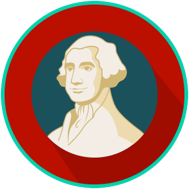 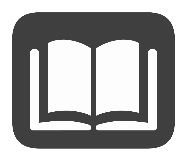 Ancient Rome was a civilization founded in 753 B.C., originally controlled by a tyrant king before it became a republic. A republic is a form of government in which power is held by the people, who in turn elect representatives to make laws for them. Ancient Rome transitioned into the Roman Republic around 509 B.C. and existed until 27 B.C. The Roman Republic divided the government into three separate and distinct branches called separation of powers, with the ability to check and balance, or limit the powers of the other branches. The three branches of government were the senate, the legislative assemblies, and the executive magistrates. It was the senate that provided the governing structure and who decided that a tyrannical king was not the best form of government for Rome. Instead, it favored republicanism and a republican system of government.Ancient Rome had many similar features to Ancient Greece; one of which was the creation of a constitution. The Roman constitution was made up of 12 written laws and ancient traditions. This written law code helped ensure society was based on rule of law, or that laws would be applied fairly. Another feature that Ancient Rome and Ancient Greece shared was thoughts about citizenship and civic participation. Civic duty, or moral obligations to society, was very important to the ancient Romans. It was not unusual for citizens to be asked to serve as judges and hear a legal case.  There was a class system of citizens in the Roman Republic that could vote, the patricians and plebeians. The patricians were the elite and wealthy class that inherited their status based on the family they were born in. The plebeians were the working class, made up of merchants, shopkeepers, and landowners.